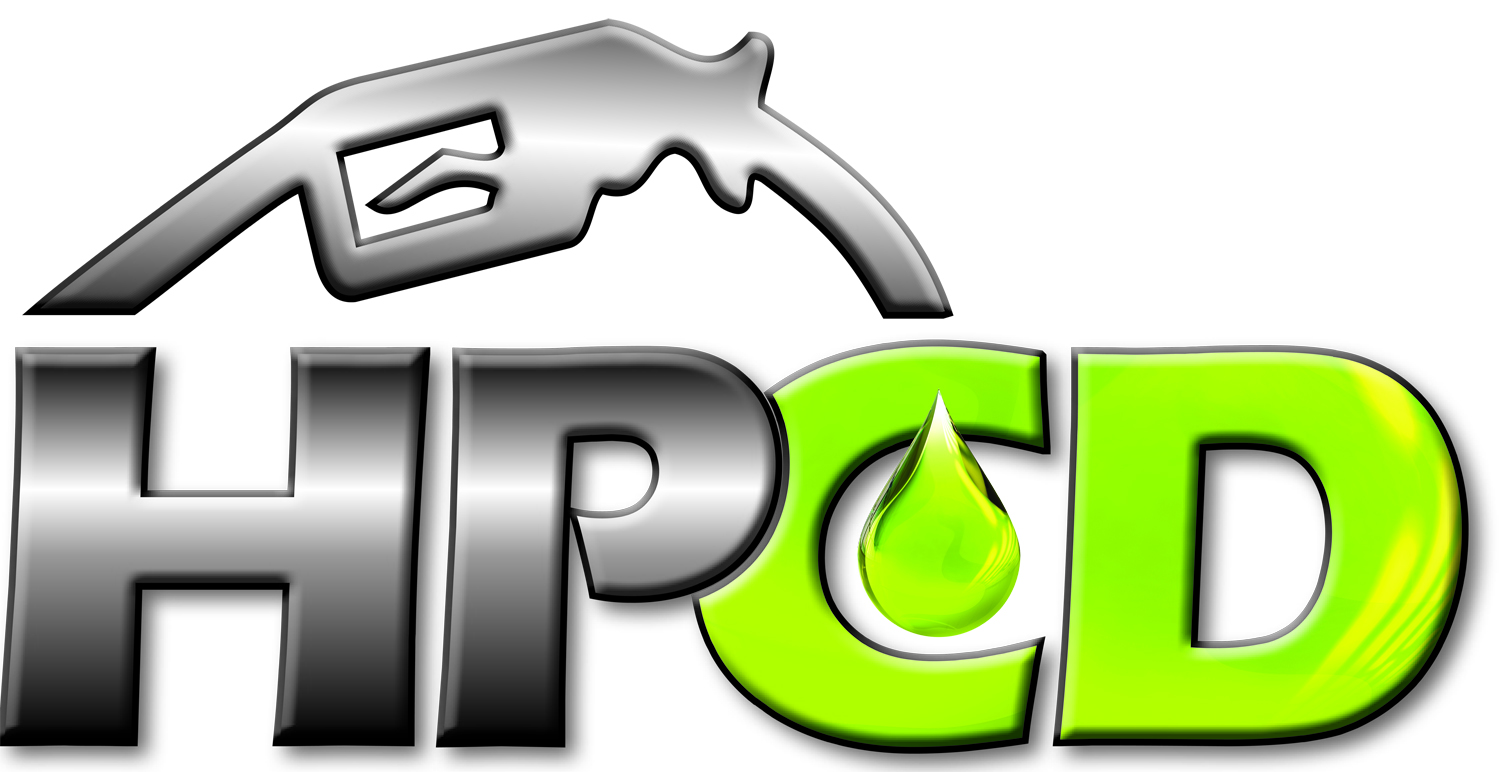 Type and scope of business or organization. Address of fueling facility.Key contact name, title, phone, emailNumber and type of vehicles in fleet. Total miles driven by the fleet last year.Average age of the fleet. Oldest and newest vehicle model years.Do vehicles fuel from your own bulk storage tank(s)?        List tank locations, capacities, above or below ground, etcHow often are tanks filled? How often cleaned out?Total gallons of fuel purchased last year. Total cost of these purchases.Do you purchase diesel fuel exclusively from one company? Do you buy thru a consortium?Describe your current fleet management program, records kept, new initiatives, etc.Save and send completed form toTheresa Gabbard, Senior Vice Presidenttgabbard@EcoChem.usFor any questions please call(614) 707-6419Business Name: Date Completed